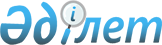 Об установлении ограничительных мероприятий в крестьянском хозяйстве "Ержан" относящийся к селу Бургон Урджарского сельского округа Урджарского района
					
			Утративший силу
			
			
		
					Решение акима Урджарского сельского округа Урджарского района Восточно-Казахстанской области от 15 октября 2018 года № 170. Зарегистрировано Управлением юстиции Урджарского района Департамента юстиции Восточно-Казахстанской области 18 октября 2018 года № 5-18-170. Утратило силу - решением акима Урджарского сельского округа Урджарского района Восточно-Казахстанской области от 12 декабря 2018 года № 215
      Сноска. Утратило силу - решением акима Урджарского сельского округа Урджарского района Восточно-Казахстанской области от 12.12.2018 № 215 (вводится в действие по истечении десяти календарных дней после дня его первого официального опубликования).

      Примечание РЦПИ.

      В тексте документа сохранена пунктуация и орфография оригинала.
      В соответствии с пунктом 2 статьи 35 Закона Республики Казахстан от 23 января 2001 года "О местном государственном управлении и самоуправлении в Республике Казахстан", подпунктом 7) статьи 10-1 Закона Республики Казахстан от 10 июля 2002 года "О ветеринарии", на основании представления руководителя Урджарской районной территориальной инспекции комитета ветеринарного контроля и надзора Министерства сельского хозяйства Республики Казахстан от 4 октября 2018 года № 188 аким Урджарского сельского округа РЕШИЛ:
      1. Установить ограничительные мероприятия в крестьянском хозяйстве "Ержан" относящийся к селу Бургон Урджарского сельского округа Урджарского района, в связи с возникновением болезни бешенства крупного рогатого скота.
      2. Рекомендовать государственному учреждению "Отдел ветеринарии акимата Урджарского района" (по согласованию), государственному учреждению "Урджарская районная территориальная инспекция Комитета ветеринарного контроля и надзора Министерства сельского хозяйства Республики Казахстан" (по согласованию), коммунальному государственному предприятию на праве хозяйственного ведения "Центральная районная больница Урджарского района" управления здравоохранения Восточно-Казахстанской области" (по согласованию) провести необходимые ветеринарно-санитарные мероприятия для достижения ветеринарно-санитарного благополучия в выявленном эпизоотическом очаге.
      3. Государственному учреждению "Аппарату акима Урджарского сельского округа Урджарского района Восточно-Казахстанкой области" в установленном законодательством порядке Республики Казахстан порядке обеспечить:
      1) государственную регистрацию настоящего решения в территориальном органе юстиции;
      2) в течение десяти календарных дней со дня государственной регистрации настоящего решения акимата направить его копии в бумажном и электронном виде на казахском и русском языках в Республиканское государственное предприятие на праве хозяйственного ведения "Республиканский центр правовой информации" для официального опубликования и включения в Эталонный контрольный банк нормативных правовых актов Республики Казахстан;
      3) в течении десяти календарных дней после государственной регистрации настоящего решения направленные его копии на официальное опубликование в периодические печатные издания, распространямых на территории Урджарского района;
      4) размещение настоящего решения на интернет-ресурсе акимата Урджарского района после его официального опубликования.
      4. Контроль за исполнением настоящего решения оставляю за собой.
      5. Настоящее решение вводится в действие по истечении десяти календарных дней после дня его первого официального опубликования.
					© 2012. РГП на ПХВ «Институт законодательства и правовой информации Республики Казахстан» Министерства юстиции Республики Казахстан
				
      Исполняющий обязанности

      акима Урджарского сельского округа 

В. Щуцкий
